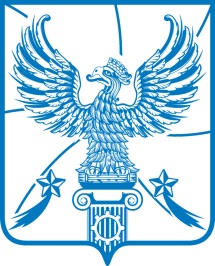 АДМИНИСТРАЦИЯМУНИЦИПАЛЬНОГО ОБРАЗОВАНИЯГОРОДСКОЙ ОКРУГ ЛЮБЕРЦЫ
МОСКОВСКОЙ ОБЛАСТИОктябрьский пр-т, д. 190, г. Люберцы, Московская обл., 140000
Тел.: (495) 554-60-83, факс: (495) 503-15-22, e-mail: sk@lubreg.ru, www.lubreg.ru
 ОКПО04034252 ОГРН 1025003213179 ИНН/КПП 5027036758/502701001________________________________________________________________ПРЕДПИСАНИЕ ВЛАДЕЛЬЦУ КОНСТРУКЦИИО ДЕМОНТАЖЕ НЕЗАКОННО УСТАНОВЛЕННОГО СРЕДСТВА РАЗМЕЩЕНИЯ ИНФОРМАЦИИгородской округ ЛюберцыМосковской области				          "   01  "  августа   2018г.	Администрацией городского округа Люберцы Московской области на территории г.о. Люберцы выявлено нарушение порядка установки средств размещения информации,  предусмотренного Законом Московской области от 30.12.2014 № 191/2014-ОЗ «О благоустройстве в Московской области», а именно: п. 1 ст. 23 Закона – эксплуатация средства размещения информации без действующего разрешения.	В  соответствии с Законом Московской области от 30.12.2014 
№ 191/2014-ОЗ «О благоустройстве в Московской области» предписываем владельцам средств размещения информации в десятидневный срок с даты опубликования данного предписания демонтировать незаконно установленные средства размещения информации с приведением территории в первоначальное состояние и восстановлением благоустройства.                В целях дополнительного оповещения владельцев конструкций, установленных без действующего разрешения, а также для комплексного информирования заинтересованных лиц о предстоящем демонтаже таких конструкций, предписания о демонтаже средств размещения информации размещены на официальном сайте администрации http://www.люберцы.рф.               Перечень средств размещения информации установленных и эксплуатируемых без разрешения, срок действия которого не истек:ВРИО заместителя Главы администрации                                           А.М. Семенов№ п/пНомер предписания, дата предписанияАдрес  размещения конструкцииТип конструкцииВладелец конструкции1№ 2исх-1215
от 30.07.2018г. о. Люберцы,р.п. Томилино, ул. Гаршина, 5 «Б»Штендер (3 ед.)Неизвестен2.№ 2исх-1216
от 30.07.2018г. о. Люберцы,д.п. Красково, ул. Карла Маркса, 111ШтендерНеизвестен3.№ 2исх-1217
от 30.07.2018г. о. Люберцы,р.п. Малаховка, Касимовское шоссеШтендер, баннер (7 ед.)Неизвестен4.№ 2исх-1224
от 30.07.2018г. о. Люберцы,г. Люберцы, пр-т Гагарина, д. 28/1Объемные буквы (3 ед.)Неизвестен5.№ 2исх-1227
от 30.07.2018г. о. Люберцы,р.п. Малаховка, Егорьевское шоссеКороб (2 ед.), штендер (2 ед.)Неизвестен6. № 2исх-1238
от 01.08.2018г. о. Люберцы,г. Люберцы, ул. Смирновская, д. 5Штендер (2 ед.)Неизвестен